MONDAYTUESDAYWEDNESDAYTHURSDAYFRIDAYPlease label all sweaters & coats with your child’s name or initials.Change out spare clothing in your child’s backpack with more seasonal clothing.During this month, preschool will be collecting canned food items (non-perishable) to donate to NCEON.  1NCEON GOAL:850 itemsThank you for your continued support to our preschool program.45Tuition. Intro letter “A”. Intro Thanksgiving unit. Discuss “What are we thankful for?” Painting fun.Begin Food Drive for NCEON.6.7Continue letter “A”.Intro apple unit. Learn colors of apples. Your child may dress in colors red, yellow & green. Make applesauce. Make apple craft.Reading Challenge due.Food Drive for NCEON.81112Review letter “A”.Journal activity.Pattern fun.Thanksgiving craft.Food Drive for NCEON.13Hardee’s Fundraiser Night Nursery Road5:00 to 8:00 pm14 Intro letter “T”.Thanksgiving journal activity.Counting fun.Reading Challenge due.Food Drive for NCEON.151819 Review letter “T”.Discuss Pilgrims & Native American Indians.Thanksgiving crafts & activities.Food Drive for NCEON.2021Thanksgiving Party. Combined 3 year old classes. All 3’s come 10:00 am to Noon. Celebrate Thanksgiving with our preschool friends with a special feast. Children may dress to represent Pilgrims or Native American Indians. Reading Challenge due.Last day for food drive for NCEON.2225Staff DayNo School 26No School27No School28Happy Thanksgiving!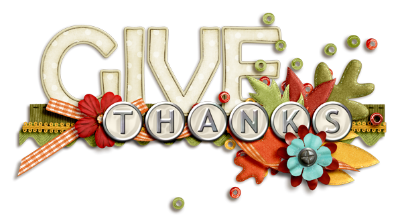 Be safe in your travels!29No School